PRIJAVNI OBRAZAC B. DIO
Grupa 2. Jačanje konkurentnosti turizma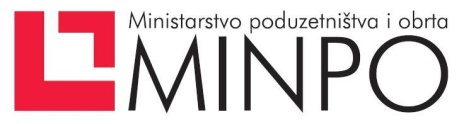 Sadržaj1.	Opis poduzeća	3Prijavitelj, dioničari i uprava	3Dugoročni cilj poslovanja	3Razvoj poduzeća	3Operacije	3SWOT analiza	32.	Stručnost i kapacitet prijavitelja	4Projektno iskustvo prijavitelja i stručnost projektnog tima	4Financijski kapacitet	43. Opis projekta	5Analiza problema	5Relevantnost za potrebe poduzeća	5Logička matrica	5Lokacija projekta	6Nacionalna klasifikacija djelatnosti (NKD )	6Pokazatelji učinka i rezultata	6Faze provedbe projekta	7Trajanje projekta	7Aktivnosti	7Rezultati	9Inovacije	9Upravljanje ljudskim potencijalima	9Analiza rizika	9Troškovi projekta i opravdanost troškova	9Pripremljenost projekta	104.	Održivost projekta	12Komercijalna održivost projekta	12Financijske projekcije	125. Izjava prijavitelja	13Opis poduzećaPrijavitelj, dioničari i upravaDugoročni cilj poslovanjaRazvoj poduzećaOperacijeSWOT analizaStručnost i kapacitet prijaviteljaProjektno iskustvo prijavitelja i stručnost projektnog timaFinancijski kapacitet3. Opis projektaOznačite da li Vaš projekt sadrži građevinske radove.DA				NEAnaliza problemaRelevantnost projekta s obzirom na ciljeve Operativnog programa regionalna konkurentnost 2007.-2013. i ciljeve Poziva na dostavu projektnih prijavaRelevantnost za potrebe poduzećaLogička matrica Lokacija projektaNacionalna klasifikacija djelatnosti (NKD )Pokazatelji učinka i rezultataNavedete objašnjenje o načinu izračuna predloženih ciljeva za učinke i rezultate. Tehnički opis projektaFaze provedbe projektaTrajanje projektaAktivnostiIndikativni raspored aktivnosti RezultatiInovacijeUpravljanje ljudskim potencijalimaAnaliza rizikaTroškovi projekta i opravdanost troškovaPripremljenost projektaU sljedećoj tablici označite svu prateću dokumentaciju/dozvole koje posjedujete ili s n/p ukoliko navedena dokumentacija ili dozvole nisu primjenjive ili potrebne za provedbu projektnog prijedloga kojeg prijavljujete:* NP označite ukoliko navedena dokumentacija ili dozvole nisu primjenjive ili potrebne za provedbu projektaOdrživost projektaKomercijalna održivost projekta  Financijske projekcijeProjekcije novčanog toka5. Izjava prijavitelja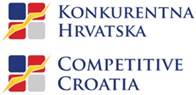 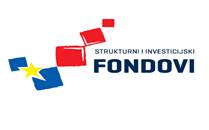 Ulaganje u budućnost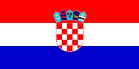 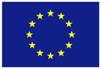 Naziv projektne prijave:Pripremio:Datum:	Napomena:Prijavitelj je dužan odgovoriti na sve točke u Prijavnom obrascu B. dio. Tekst pisan kurzivom pruža upute o tome što se u pojedinom dijelu traži.Navedite opis osoba uključenih u vaše poslovanje:prijavitelj,upravljačka struktura i područja odgovornosti,imena dioničara, % dionica. Uključite organizacijsku shemu poduzeća. Navedite dugoročni cilj poslovanja poduzeća.Navedite informacije o dužinu poslovanja poduzeća, koliko dugo poduzeće posluje u sektoru vezanom uz predmet projekta kao i kratak vremenski slijed i objašnjenje načina na koji se poduzeće razvijalo i započelo rad u svom sadašnjem sektoru.Objasnite materijalne zahtjeve poslovanja potrebne za postizanje dugoročnih ciljeva poduzeća, vezano uz sljedeće:prostor,oprema,proizvodni objekti,infrastruktura,komunikacijska sredstva,uključeni troškovi,dobavljači.Snage......Slabosti......Prilike......Prijetnje......Navedite projektni tim koji će biti zadužen za provedbu projekta, uključujući njihovo područje stručnosti, iskustvo u upravljanju projektima i predložene odgovornosti.Navedite detaljan opis projekta kojima je upravljao projektni tim za provedbu projekta tijekom posljednje tri godine. Također navedite sve projekte za koji ste nedavno zatražili financiranje.Naziv projekta:Program:Ukupna vrijednost projekta:Trajanje projekta: (datum početka – datum završetaka)Lokacija projekta:Sufinanciranje od strane prijavitelja:Tko je sve financirao provedbu projekta i s kojim iznosima:Ciljevi projekta:Rezultati projekta:Navedite da li će za provedbu prijavljenog projekta biti angažirani dodatni zaposlenici, opišite njihove vještine i iskustvo kao i za koja će područja poslovanja i projekta biti odgovorni. Prikažite planirani plan zapošljavanja.U tablici u nastavku navedite tražene financijske podatke za prijavitelja. 2011.2012.2013.IzvorPrihod prijaviteljaRDGVrijednost projektaIzračun prijaviteljaPrihod prijavitelja u odnosu na vrijednost projekta (%)Izračun prijaviteljaNeto profitna maržaIzračun prijaviteljaKoeficijent zaduženostiIzračun prijaviteljaFinancijski rejtingBonPlusDefinirajte temu, odnosno okvir i predmet analize. Opišite problematiku koju predloženim projektnim prijedlogom želite riješiti, definirajte širi okvir analiziranog problema uključujući potrebne statističke i druge dostupne podatke. Pojasnite poveznicu između predloženog projekta i problematike utvrđene analizom, odnosno, ukažite na postojeće negativno stanje  te na koji način se ono želi riješiti predloženim projektnim prijedlogom.Objasnite na koji će način projekt doprinijeti ciljevima Poziva na dostavu projektnih prijava te pokazateljima Operativnog programa Regionalna konkurentnost 2007. – 2013. Utvrdite ciljne skupine projekta. Utvrdite ciljeve projekta i zbog čega je ovaj projekt važan u smislu dugoročnih koristi za ciljne skupine te šire koristi za društvo.Objasnite na koji će način projekt pomoći poduzeću da ostvari postavljene strateške ciljeve.  Objasnite na koji ćete način učiniti proizvod ili uslugu poduzeća konkurentnijima u smislu ponuđenih značajki, opsega, cijene, novih tehnologija ili sustava, bolje vrijednosti za kupce i usklađenosti s postojećim sustavima.Logička matrica treba dati sažetak projektnog rješenja. Logička matrica treba dati sažetak projektnog rješenja. Logička matrica treba dati sažetak projektnog rješenja. Logička matrica treba dati sažetak projektnog rješenja. Opis projektaPokazateljiIzvori provjerePretpostavkeOpći cilj:Široki razvojni utjecaj kojem projekt doprinosi (na nacionalnoj ili sektorskoj razini)Način mjerenja ostvarenja općeg cilja projektaIzvori informacija i metoda korištenih za prikupljanje i izvještavanje-Svrha projekta:Središnji cilj projekta. Rješava glavni problem i definira održivu korist za ciljnu skupinuNačin mjerenja ostvarenja općeg cilja projektaIzvori informacija i metoda korištenih za prikupljanje i izvještavanjeVanjski čimbenici koji utječu na uspjeh projekta, no nalaze se van utjecajaRezultati:Posljedica poduzetih aktivnosti – robe i usluge koje su postignute kroz projekt(kombinacija rezultata postiže svrhu projekta)Način mjerenja ostvarenja općeg cilja projektaIzvori informacija i metoda korištenih za prikupljanje i izvještavanjeVanjski čimbenici koji utječu na uspjeh projekta, no nalaze se van utjecajaAktivnosti:Sažetak aktivnosti koje je potrebno poduzetida bi se ostvarili rezultatiSažetak resursa/sredstavaSažetak troškova/proračunaVanjski čimbenici koji utječu na uspjeh projekta, no nalaze se van utjecajaNavedite punu adresu lokacije na kojoj će se provoditi aktivnosti prijavljenog projekta. U slučaju više lokacija, navedite sve adrese.Pomoću NKD klasifikacije, navedite sektor u kojem će se provesti projektna aktivnost(i). Prijavitelji su dužni navesti pokazatelje učinka i rezultata koje će projekt proizvesti. Tablica u nastavku prikazuje pokazatelje relevantne za prioritetne osi sukladno ovom Pozivu na dostavu projektnih prijava.Prijavitelji moraju navesti brojčanu vrijednost za svaki od traženih pokazatelja sukladno istoj prioritetnoj osi. Također, prijavitelji mogu odabrati više od jednog alternativnog pokazatelja projekta i moraju navesti brojčanu vrijednost za svaki pokazatelj.Vrsta pokazateljaPokazateljiVrijednost pokazateljaVrijednost pokazateljaVrsta pokazateljaPokazateljiPolazna vrijednostCiljana vrijednostREZULTATPotaknute investicije (u malim i srednjim poduzećima kojima je pružena potpora)REZULTATPovećanje broja noćenja u objektima kojima je pružena potporaREZULTATTrajanje turističke sezone u danimaPokazateljiBroj kreveta u objektima kojima je pružena potporaUČINAKPovećanje produktivnosti rada Vrijednost pokazatelja je usporedba 2012. godine kao polazne vrijednosti i 2018. godine kao ciljnog pokazateljaUČINAKOtvorena ili sačuvana neto radna mjestaVrijednost pokazatelja je usporedba 2012. godine kao polazne vrijednosti i 2018. godine kao ciljnog pokazateljaUČINAKPovećani prihodi od izvozaVrijednost pokazatelja je usporedba 2012. godine kao polazne vrijednosti i 2018. godine kao ciljnog pokazateljaUČINAKPovećani ukupni prihod Vrijednost pokazatelja  je usporedba 2012. godine kao polazne vrijednosti i 2018. godine kao ciljnog pokazateljaUČINAKOstalo Po potrebi umetnite dodatne redove kako biste naveli sve pokazatelje projekta i njihove vrijednostiNavedete glavne karakteristike i komponente ulaganja.Za projektne prijedloge koji uključuje građevinsku komponentu, navedite opis vrste građevine koju je potrebno izgraditi i specificirajte tlocrt zgrade; ukupan tlocrt; mjere energetske učinkovitosti /obnovljive izvore energije te sve posebne odredbe. Za projektne prijedloge koji uključuju nabavu roba, navedite detalje vezane uz opseg opreme uključujući što će se postići tom opremom; njezina trajnost/vijek trajanja; njezina energetska učinkovitost; troškovi godišnjeg održavanja/ažuriranja; kao i svi troškovi potrebni za obuku osoblja koje će koristiti opremu.Ukoliko projekt dovodi do povećanja kategorizacije objekta, odnosno kod izgradnje novog objekta, navedite koliko će zvjezdica objekt postići kao rezultat. Također navedite koje su glavne intervencije na postojećem objektu koje će dovesti po povećanja kategorizacije.Navedite opis predloženih faza provedbe projekta i objasnite da li su te faze tehnički i financijski neovisne.Navedite trajanje provedbe projekta u mjesecima. Datum početka provedbe projekta odnosi se na datum kada započnu pripreme vezane uz projektne aktivnosti (izuzev sastavljanja Obrasca projektne prijave). U trajanje projekta treba uključiti i vrijeme potrebno za pripremu i objavu natječaja. Razdoblje provedbe projekta može najranije početi s danom predaje projektne prijave (sukladno članku 8. GBER-a) i završava na dan kada budu završene sve projektne aktivnosti vezane uz provedbu elemenata projekta, uključujući izdane dozvole, izjavu korisnika kojom se potvrđuje prihvaćanje robe, oprema je stavljena u uporabu, izdana kategorizacija hotela... ovisno o slučaju.Trajanje prije sklapanja ugovoraTrajanje nakon sklapanja ugovoraUkupno trajanje projekta__ mjeseci__ mjeseci__ mjeseciOznačite koje vrste akcija ćete provesti prema popisu iz članka 3.2 Uputa za prijavitelje:Sukladno članku 13. “Regionalne potpore za ulaganje i zapošljavanje” GBER-aUlaganja u materijalnu i/ili nematerijalnu imovinu povezanu s izgradnjom novih ili modernizaciju, podizanje kategorije i proširenje postojećih hotela s 3 ili više zvjezdica, kao i s njima povezanih pomoćnih objekata koji se odnose na: poslovni turizam (kongresna infrastruktura), odmorišni i zdravstveni turizam (wellness, spa i medicinski turizam), sportski i rekreativni turizam (teniski tereni, manje sportske dvorane, s malo sjedala ili bez njih, za košarku, odbojku, rukomet i sl., dvorane za squash ili racquetball, bazeni itd.) koji će pridonijeti povećanoj stopi popunjenosti i konkurentnosti hotelaUlaganja u materijalnu i/ili nematerijalnu imovinu povezanu s izgradnjom novih ili modernizaciju, podizanje kategorije i proširenje postojećih hotela što će rezultirati dobivanjem 3 ili više zvjezdica; kao i s njima povezanih pomoćnih objekata koji se odnose na: poslovni turizam (kongresna infrastruktura), odmorišni i zdravstveni turizam (wellness, spa i medicinski turizam), sportski i rekreativni turizam (teniski tereni, manje sportske dvorane, s malo sjedala ili bez njih, za košarku, odbojku, rukomet i sl., dvorane za squash ili racquetball, bazeni itd.) koji će pridonijeti povećanoj stopi popunjenosti i konkurentnosti hotelaUlaganja u materijalnu ili nematerijalnu imovinu, s ciljem postizanja većeg stupnja zaštite okoliša u smislu poduzimanja radnji namijenjenih saniranju ili sprječavanju oštećenja fizičkog okruženja ili prirodnih resursa putem vlastitih aktivnosti korisnika, smanjivanju rizika takvog oštećenja ili za postizanje učinkovitijeg korištenja prirodnih resursa, uključujući mjere štednje energije i korištenje obnovljivih izvora energijeSukladno članku 26. “Potpore za savjetodavne usluge u korist malih i srednjih poduzeća” GBER-aVršenje usluga vezanih uz projekt od strane vanjskih konzultanata, koje nije vezano uz stalne ili periodične aktivnosti i koje se ne odnosi na uobičajene operativne troškove poduzeća, kao što su rutinske usluge poreznog savjetovanja, redovne pravne usluge ili oglašavanje, već koje su izravno vezane uz projekt ulaganja, proizvod ili tehnologiju razvijenu na temelju ovog PozivaSukladno članku 27. “Potpore za sudjelovanje malih i srednjih poduzeća na sajmovima” GBER-aPrvo sudjelovanje na međunarodnim sajmovima u cilju promicanja novih ili poboljšanih proizvoda ili usluga proizvedenih kao rezultat ulaganja uz pomoć potporeSukladno članku 39. “Potpore za usavršavanje” GBER-aPosebna obuka osoblja prijavitelja povezanog s projektnim aktivnostima, kao što je obuka za korištenje novouvedenih ili integriranih tehnologija ili rad s novom opremomOpća obuka osoblja prijavitelja povezana s ciljevima projekta i doprinosa njegovoj održivostiNavedite i detaljno opišite aktivnosti koje je potrebno provesti i načine za njihovu realizaciju. Aktivnosti/grupe aktivnosti predstavljaju skup aktivnosti koje je potrebno izvršiti/ osigurati kako bi se postigli ukupni rezultati. Aktivnosti opisuju način isporuke roba i pružanja usluga u okviru projekta te rezimiraju što će biti ostvareno projektom. Aktivnosti moraju biti jasno utvrđene. Potrebno je utvrditi redoslijed i zavisnost aktivnosti. Treba se ograničiti na navođenje projektnih aktivnosti (npr. kupnja opreme), a ne administrativnih postupaka (poput prikupljanja ponuda, objave natječaja itd.) koje će se izvršiti tijekom provedbe projekta.1. Aktivnost<Naziv elementa projekta>ObrazloženjeOpišite element projekta i način na koji će isti doprinijeti ciljevima projekta. ProvedbaOpišite korake potrebne za provođenje elementa projekta uključujući uložena sredstva, nabavu, odgovornosti i vremenski okvir2. Aktivnost<Naziv elementa projekta>……AktivnostOdgovornostGodina nGodina nGodina nGodina nGodina nGodina nGodina nGodina nGodina nGodina nGodina nGodina nGodina n+1...AktivnostOdgovornostMjesecMjesecMjesecMjesecMjesecMjesecMjesecMjesecMjesecMjesecMjesecMjesec......AktivnostOdgovornost123456789101112......Aktivnost 1Aktivnost 2...Aktivnost nNavedite i opišite rezultate projekta koji su posljedica provedenih aktivnosti navedenih u prethodnoj točki, te također navedite indikatore koji pomažu u provjeri izvedivosti rezultata kao i izvore provjere:  RezultatObrazloženjeIndikatorIzvor provjerePoveznica s aktivnostima navedenim u prethodnoj točki………………………………………Objasnite hoće li se u okviru projekta razviti novi proizvodi, tehnologije ili postupci; hoće li se uvesti nove tehnologije i/ili novi postupci (najbolja praksa) koje prijavitelj trenutačno ne koristi. Navedite dokaz inovativnosti predloženih rješenja uspoređujući trenutačni status proizvoda/tehnologija/postupaka s očekivanim rezultatima na kraju projekta. Navedite svako istraživanje i razvoj i/ili aktivnosti vezane uz prijenos znanja koje su rezultat vlastitog razvoja.Objasnite da li će ulaganje rezultirati zadržavanjem sadašnjeg broja zaposlenika ili povećanjem broja zaposlenika. Ukoliko će doći do povećanja broja zaposlenika navedite broj novih zaposlenika (u skladu s tablicom pokazatelja). Navedite postoji li plan razvoja zaposlenika (edukacija, obuke itd.) koji će se provesti za vrijeme i nakon provedbe projekta kako bi se zadržala kvalificirana radna snaga. Popunite tablicu navodeći rizike povezane s provedbom projekta te procijenite vjerojatnost njihove realizacije (niska/srednja/visoka) i utjecaj (nizak/srednji/visok) na postizanje rezultata i ciljeva. Predložite prikladne mjere za izbjegavanje ili ublažavanje navedenih rizika.RizikVjerojatnostniska/srednja/visokaUtjecajnizak/srednji/visokOdgovor/mjere za izbjegavanje ili ublažavanje rizika…………Navedete opis troškova projekta, opravdanost cijena, opravdanost planiranih izdataka itd. Također navedite poveznicu s analizom tržišta i/ili primljenim ponudama. Projektna prijava  mora sadržavati opsežnu analizu proračuna u kunama. Kako bi se izbjegle aritmetičke pogreške, ovaj je odjeljak potrebno ispuniti u zasebnoj Excel tablici koja je dana uz Poziv na dostavu projektnih prijava i obrazac projektne prijave ovog poziva pod nazivom Obrazac 3. - Proračun aktivnosti. Molimo Vas da imate u vidu da ovaj odjeljak mora sadržavati ukupan trošak investicije.Navedite fazu u kojoj se projekt nalazi u smislu njegove pripremljenosti za provedbu. Navedite pregled trenutačnog statusa potrebnih postupaka nabave. Pregled se traži za svaki natječaj koji će se objaviti vezano uz projekt. Navedite za svaki  natječaj status natječaja u vrijeme podnošenja prijave. Navedite pregled trenutačnog statusa vezanog uz studije utjecaja na okoliš, dobivanje dozvola itd. koje su potrebne za provedbu projekta. DokumentacijaDANENP*U slučaju adaptacije postojeće zakonite/ih građevine/a za koju nije potrebno ishoditi akt prostornog uređenja niti akt kojim se odobrava građenjeU slučaju adaptacije postojeće zakonite/ih građevine/a za koju nije potrebno ishoditi akt prostornog uređenja niti akt kojim se odobrava građenjeU slučaju adaptacije postojeće zakonite/ih građevine/a za koju nije potrebno ishoditi akt prostornog uređenja niti akt kojim se odobrava građenjeU slučaju adaptacije postojeće zakonite/ih građevine/a za koju nije potrebno ishoditi akt prostornog uređenja niti akt kojim se odobrava građenjeDokaz pravnog interesa Idejni projektDokaz zakonitosti postojeće/ih građevine/a Izvedbeni projekti s troškovnicima U slučaju rekonstrukcije postojeće/ih građevine/a za koje nije potrebno ishoditi akt prostornog uređenja (kojim se ne zadire u lokacijske uvjete postojeće/ih građevine/a)U slučaju rekonstrukcije postojeće/ih građevine/a za koje nije potrebno ishoditi akt prostornog uređenja (kojim se ne zadire u lokacijske uvjete postojeće/ih građevine/a)U slučaju rekonstrukcije postojeće/ih građevine/a za koje nije potrebno ishoditi akt prostornog uređenja (kojim se ne zadire u lokacijske uvjete postojeće/ih građevine/a)U slučaju rekonstrukcije postojeće/ih građevine/a za koje nije potrebno ishoditi akt prostornog uređenja (kojim se ne zadire u lokacijske uvjete postojeće/ih građevine/a)Dokaz pravnog interesa Idejni projekt Obavijest tijela nadležnog za izdavanje akata kojim se odobrava građenje o potrebnom aktu prostornog uređenja i(li) aktu kojim se odobrava građenje za predmetni zahvat u prostoruGlavni projekti sve potrebne revizije glavnih projekataGrađevinska dozvola / potvrda glavnog projektaU slučaju nove gradnje ili rekonstrukcije postojeće/ih građevine/a u kojima se mijenjaju i lokacijski uvjeti i bitni zahtjevi građevine/aU slučaju nove gradnje ili rekonstrukcije postojeće/ih građevine/a u kojima se mijenjaju i lokacijski uvjeti i bitni zahtjevi građevine/aU slučaju nove gradnje ili rekonstrukcije postojeće/ih građevine/a u kojima se mijenjaju i lokacijski uvjeti i bitni zahtjevi građevine/aU slučaju nove gradnje ili rekonstrukcije postojeće/ih građevine/a u kojima se mijenjaju i lokacijski uvjeti i bitni zahtjevi građevine/aDokaz pravnog interesa Idejni projekt Lokacijska dozvola ili svi posebni uvjeti uz obavijest tijela nadležnog za izdavanje rješenja za građenje od kojih javnopravnih tijela je potrebno pribaviti posebne uvjete te urudžbirani zahtjev za rješenje za građenje (za zahvate u prostoru za koje se akt kojim se odobrava građenje ishodi po Zakonu o postupanju i uvjetima gradnje radi poticanja ulaganja)Glavni projekti ili sve potrebne revizije glavnih projekataGrađevinska dozvola / potvrda glavnog projekta / rješenje za građenje / rješenje o uvjetima građenja / rješenje o izvedenom stanju.U slučaju zahvata u prostoru za koje se akt prostornog uređenja i/ili akt kojim se odobrava građenje ishodi po Zakonu o prostornom uređenju i/ili Zakonu o gradnji koji stupaju na snagu 01. siječnja 2014. godineU slučaju zahvata u prostoru za koje se akt prostornog uređenja i/ili akt kojim se odobrava građenje ishodi po Zakonu o prostornom uređenju i/ili Zakonu o gradnji koji stupaju na snagu 01. siječnja 2014. godineU slučaju zahvata u prostoru za koje se akt prostornog uređenja i/ili akt kojim se odobrava građenje ishodi po Zakonu o prostornom uređenju i/ili Zakonu o gradnji koji stupaju na snagu 01. siječnja 2014. godineU slučaju zahvata u prostoru za koje se akt prostornog uređenja i/ili akt kojim se odobrava građenje ishodi po Zakonu o prostornom uređenju i/ili Zakonu o gradnji koji stupaju na snagu 01. siječnja 2014. godineDokaz pravnog interesa za izdavanje građevinske dozvoleLokacijska dozvola ukoliko je potrebna po Zakonu o prostornom uređenju ili lokacijska informacija i obavijest upravnog tijela odnosno Ministarstva o uvjetima za izradu glavnog projektaGlavni projekti i elaborati u digitalnom (.pdf) formatu s izjavama projektanata da je glavni projekt izrađen u skladu s prostornim planom odnosno lokacijskom dozvolom i drugim propisimaGrađevinska dozvolaU slučaju nabave opremeTehničke specifikacijeTroškovniciZa sve projektne prijave:Studija izvodljivostiPoslovni planMarketinška strategijaNatječajna dokumentacija za nabavu opreme i radova Studija o utjecaju zahvata na okolišStudija ocjene prihvatljivosti zahvata za ekološku mrežuOstalo:Navedite Vaše strategije za izlazak na ciljano tržište, na koji ćete način pozicionirati svoje proizvode na tržištu te ih diferencirati od svojih konkurenata. Objasnite na koji ćete način prodati novi/poboljšan proizvod ili uslugu na ciljanom tržištu. Analizirajte da li ćete učinkovito stići do željenog tržišta, kontrole koju biste zadržali nad cijenom i pozicioniranjem, logistiku i ukupnu integraciju s vašom tržišnom strategijom. Navedite prednosti metoda koje ste odabrali za prodaju svog proizvoda ili usluge. Objasnite kako ćete formirati cijenu za svoj proizvod ili uslugu. Navedite bilo koji vid zaštite svog proizvoda ili usluge: može li se tehnologija patentirati ili je patentirana, može li iskoristiti autorsko pravo ili registraciju zaštitnog znaka te imidž robne marke koji namjeravate izgraditi kao zaštitu od konkurencije. Procijenite dodatni prihod do kojeg će doći zahvaljujući projektu. Ovi podaci predstavljaju osnovu prodajnih podataka u vašim financijskim projekcijama i moraju se temeljiti na realnim osnovama. Uključite prosječnu veličinu posla, duljinu prodajnog ciklusa, tekuće prihode.Priložite projicirane novčane tokove. Prosječni vremenski horizont odnosno broj godina za koje se daju prognoze za infrastrukturne projekte iznosi najmanje 15 godina, dok za nabavku opreme referentni period iznosi najmanje 10 godina. Diskontna stopa ne smije biti niža od kamatne stope kredita za financiranje planiranog ulaganja i ne niža od 5%.Izjavljujem da sam kao prijavitelj, odgovoran za istinitost i točnost podataka navedenih u Prijavnom obrascu B. dio. Potvrđujem da su informacije navedene u Prijavnom obrascu B. dio usklađene s pratećom dokumentacijom. Izjavljujem da sam kao prijavitelj, odgovoran za istinitost i točnost podataka navedenih u Prijavnom obrascu B. dio. Potvrđujem da su informacije navedene u Prijavnom obrascu B. dio usklađene s pratećom dokumentacijom. Ime i prezime:Funkcija:Datum:Potpis: